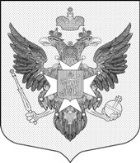 Местная администрациягорода ПавловскаПОСТАНОВЛЕНИЕот 25 марта 2008 года 										№ 16Об утверждении Порядка составления и ведениябюджетных росписей главных распорядителейбюджетных средств местного бюджета города ПавловскаВ соответствии с пунктом 1 статьи 219.1 Бюджетного кодекса Российской ФедерацииПОСТАНОВЛЯЮ:1. Утвердить прилагаемый Порядок составления и ведения бюджетных росписей главных распорядителей бюджетных средств местного бюджета города Павловска.2. Настоящее постановление вступает в силу со дня его подписания и распространяется на правоотношения, возникшие с 01 января 2008 года.3. Контроль за выполнением настоящего постановления возложить на Главного бухгалтера – начальника отдела бюджетного, бухгалтерского учета и отчетности Местной администрации города Павловска Кузьмину И.В.Глава Местной администрации города Павловска 					З.В. ГежаПРИЛОЖЕНИЕ 1к постановлениюМестной администрациигорода Павловскаот 25 марта 2008 №  16ПОРЯДОКсоставления и ведения бюджетных росписей главныхраспорядителей бюджетных средств местного бюджета города Павловска1. В настоящем Порядке понятия и термины используются в следующих значениях:местный бюджет – бюджет муниципального образования города Павловска;Местная администрация – Местная администрация города Павловска;главный распорядитель - главный распорядитель средств бюджета муниципального образования города Павловска, указанный в ведомственной структуре расходов местного бюджета;сводная бюджетная роспись - сводная бюджетная роспись бюджета муниципального образования города Павловска, составляемая в соответствии со статьей 217 Бюджетного кодекса Российской Федерации;бюджетная роспись - бюджетная роспись главного распорядителя средств бюджета муниципального образования города Павловска, составляемая в соответствии со статьей 219.1 Бюджетного кодекса Российской Федерации;коды КОСГУ – коды классификации операций сектора государственного управления.2. Бюджетная роспись составляется и ведется главным распорядителем в целях организации исполнения соответствующей части местного бюджета по расходам бюджета и источникам финансирования дефицита бюджета.3. Бюджетная роспись составляется с поквартальной разбивкой и включает в себя:- роспись расходов главного распорядителя в разрезе распорядителей (получателей) средств местного бюджета, подведомственных главному распорядителю, разделов, подразделов, целевых статей, видов расходов, КОСГУ;- роспись бюджетных ассигнований по источникам финансирования дефицита местного бюджета в разрезе кодов классификации источников финансирования дефицита бюджета.3. Бюджетная роспись составляется на очередной финансовый год.4. Бюджетная роспись составляется на основании уведомления о бюджетных ассигнованиях (лимитах бюджетных обязательств), сформированного Местной администрацией в соответствии с показателями сводной бюджетной росписи.5. Бюджетная роспись утверждается руководителем главного распорядителя не позднее 7 дней со дня утверждения сводной бюджетной росписи и доводится до подведомственных распорядителей и получателей бюджетных средств до начала очередного финансового года, за исключением случаев, предусмотренных статьями 190 и 191 Бюджетного кодекса Российской Федерации.6. Ведение бюджетной росписи осуществляется главным распорядителем посредством внесения изменений в показатели бюджетной росписи. В ходе исполнения бюджета показатели бюджетной росписи могут быть изменены в случаях, установленных статьей 217 Бюджетного кодекса Российской Федерации.7. Внесение изменений в бюджетную роспись осуществляется главным распорядителем на основании уведомления о бюджетных ассигнованиях (лимитах бюджетных обязательств), в результате корректировки показателей сводной бюджетной росписи.Изменение показателей, утвержденных бюджетной росписью в соответствии с показателями сводной бюджетной росписи, без внесения соответствующих изменений в сводную бюджетную роспись не допускается.8. Внесение изменений в бюджетную роспись осуществляется не позднее 25 декабря текущего финансового года вне зависимости от оснований для внесения изменений.